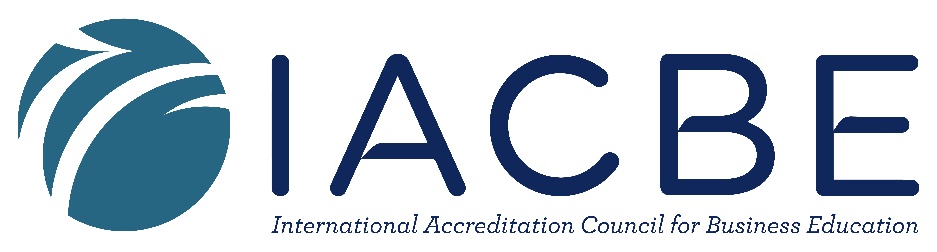 Application for Educational Membership
Institution Name:  Institution’s physical address:  Institution’s mailing address (if different from above):     Phone number (with country code if outside of the US):  Website Address		Link to Catalog		 (or printed copy of catalog if not available online)Type of Institution:  	 Public	 Private/Nonprofit      For-Profit	 OtherIf other, please describe:	How did you hear about us? Does your institution currently have nationally-recognized institutional accreditation (or its equivalent), or approvals or authorizations to award degrees from an appropriate governing, legal, or similar body?	 Yes		No	If yes, link to authorizing entity’s website	Provide evidence that your institution is authorized to award the degrees in the form of  a copy of your authorization or a link to the authorizing entity’s website. If the evidence is in a language other than English, submit the original document and an English translation.Does your institution grant business degrees at the associate’s, bachelor’s, master’s, or doctoral level?	 Yes		No	If yes, link list of programs	
Provide a link to or other evidence that evidence your institution grants degrees at one or more of the above levels.Does your institution have a publicly-stated mission that is appropriate to a higher education institution and that has been approved by the institution’s governing body (i.e., trustees, regents, directors)? 	 Yes		No	If yes, link to mission statement	Provide a link to or other evidence that your institution has a publicly-stated mission as described above.If you answered no to items 1, 2, or 3, contact the IACBE office to determine if the institution’s academic business unit is eligible for educational membership.President/CEO:	Provost/CAO:	 Name of the Academic Business Unit(s) included in the Application: Head of the Academic Business Unit:		 IACBE Primary Representative: 		(IACBE’s main contact with the Institution)		 IACBE Alternate Representative: 		Submission of this application affirms our commitment to abide by the IACBE’s accreditation policies and procedures and to attaining and maintaining excellence in business education. Name & title:   		Date: Submission InformationSubmit the application and all supporting materials electronically to iacbe@iacbe.org Submit payment to the address listed below. For additional payment information and options,  contact the IACBE office at 1-913-631-3009 or by email at accounting@iacbe.org    Current fees are available at: http://iacbe.org/accreditation/process-and-requirements/costs-fees/ 

Payment should be sent to:		IACBE World Headquarters11374 Strang Line RoadLenexa, Kansas 66215 USA
